Общество с ограниченной ответственностью«Еврострой»690025, Приморский край г. Владивосток, ул.Успенского 65                Тел.-факс: (4232) 38-90-78; 588-755;761-734                                    Ватсап 89089609393Е-mail:  Evrostroy007@inbox.ru С 11.04.2024 год.Эскиз изделияНаименованиеОбъем м3Вес, тРазмер Д*Ш*ВРазмер Д*Ш*ВРазмер Д*Ш*ВЦена изделия, в т.ч НДС (20%), руб.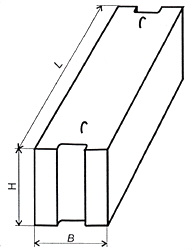 ФУНДАМЕНТНЫЕ БЛОКИ СТЕНОВЫЕФУНДАМЕНТНЫЕ БЛОКИ СТЕНОВЫЕФУНДАМЕНТНЫЕ БЛОКИ СТЕНОВЫЕФУНДАМЕНТНЫЕ БЛОКИ СТЕНОВЫЕФУНДАМЕНТНЫЕ БЛОКИ СТЕНОВЫЕФУНДАМЕНТНЫЕ БЛОКИ СТЕНОВЫЕФУНДАМЕНТНЫЕ БЛОКИ СТЕНОВЫЕФБС 24.3.60,4061,0302380*300*5802380*300*5802380*300*5804700ФБС 24.4.60,5431,3502380*400*5802380*400*5802380*400*5806400ФБС 24.5.60,6791,7002380*500*5802380*500*5802380*500*5807500ФБС 24.6.60,8152,0502380*600*5802380*600*5802380*600*5809000ФБС 12.3.60,2050,5001180*300*5801180*300*5801180*300*5803250ФБС 12.4.60,2650,6751180*400*5801180*400*5801180*400*5803600ФБС 12.5.60,3420,8501180*500*5801180*500*5801180*500*5804300ФБС 12.6.60,3981,0251180*600*5801180*600*5801180*600*5805000ФБС 12.5.30,1700,4321180*500*3001180*500*3001180*500*3003250ФБС 12.6.30,2050,5001180*600*3001180*600*3001180*600*3003550ФБС 12.4.30,1370,3201180*400*3001180*400*3001180*400*3003000ФБС 9.3.60,1460,380880*300*580880*300*580880*300*5802400ФБС 9.4.60,1950,500880*400*580880*400*580880*400*5802650ФБС 9.4.30,1010,232880*400*300880*400*300880*400*3002400ФБС 9.5.60,2440,635880*500*580880*500*580880*500*5803100ФБС 9.6.60,2930,775880*60*580880*60*580880*60*5803800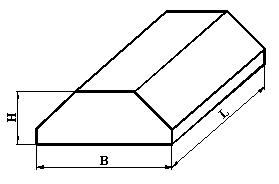 ФУНДАМЕНТНЫЕ БЛОКИ ЛЕНТОЧНЫЕФУНДАМЕНТНЫЕ БЛОКИ ЛЕНТОЧНЫЕФУНДАМЕНТНЫЕ БЛОКИ ЛЕНТОЧНЫЕФУНДАМЕНТНЫЕ БЛОКИ ЛЕНТОЧНЫЕФУНДАМЕНТНЫЕ БЛОКИ ЛЕНТОЧНЫЕФУНДАМЕНТНЫЕ БЛОКИ ЛЕНТОЧНЫЕФУНДАМЕНТНЫЕ БЛОКИ ЛЕНТОЧНЫЕФЛ 8-24-41,3402400*800*3002400*800*3002400*800*3006200ФЛ 8-24-21,3402400*800*3002400*800*3002400*800*3006200ФЛ 8-12-40,6501200*800*3001200*800*3001200*800*3003600ФЛ 8-24-20,6501200*800*3001200*800*3001200*800*3003550ФЛ 10-24-41,5202400*1000*3002400*1000*3002400*1000*3006800ФЛ 10-24-21,5202400*1000*3002400*1000*3002400*1000*3006600ФЛ 10-12-20,7201200*1000*3001200*1000*3001200*1000*3004000ФЛ 10-12-40,7201200*1000*3001200*1000*3001200*1000*3004400ФЛ 10-8-20,480800*1000*300800*1000*300800*1000*3003100ФЛ 10-8-40,480800*1000*300800*1000*300800*1000*3003350ФЛ 12-24-21,8002400*1200*3002400*1200*3002400*1200*3008900ФЛ 12-8-20,550800*1200*300800*1200*300800*1200*3002400ФЛ 12-12-208401200*1200*3001200*1200*3001200*1200*3004950ФЛ 14-8-40,6001400*800*3001400*800*3001400*800*3004900ФЛ 14-8-20,6001400*800*3001400*800*3001400*800*3004500ФЛ 14-12-20,9101400*1200*3001400*1200*3001400*1200*3005900Эскиз изделияНаименованиеОбъем м3Вес, тРазмер Д*Ш*ВРазмер Д*Ш*ВРазмер Д*Ш*ВЦена изделия, в т.ч НДС (20%), руб.ФУНДАМЕНТНЫЕ БЛОКИ ЛЕНТОЧНЫЕФУНДАМЕНТНЫЕ БЛОКИ ЛЕНТОЧНЫЕФУНДАМЕНТНЫЕ БЛОКИ ЛЕНТОЧНЫЕФУНДАМЕНТНЫЕ БЛОКИ ЛЕНТОЧНЫЕФУНДАМЕНТНЫЕ БЛОКИ ЛЕНТОЧНЫЕФУНДАМЕНТНЫЕ БЛОКИ ЛЕНТОЧНЫЕФУНДАМЕНТНЫЕ БЛОКИ ЛЕНТОЧНЫЕФЛ 14-24-21,9001400*2400*3001400*2400*3001400*2400*30010900ФЛ 14-24-41,9001400*2400*3001400*2400*3001400*2400*30010850ФЛ 16-8-20,6501600*800*3001600*800*3001600*800*3004950ФЛ 16-12-21,0301600*1200*3001600*1200*3001600*1200*3006900ФЛ 16-24-22,1501600*2400*3001600*2400*3001600*2400*30012950ФЛ 20-8-21,2502000*800*5002000*800*5002000*800*5007300ФЛ 20-12-21,9502000*1200*5002000*1200*5002000*1200*50011950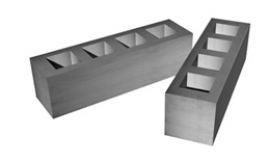 ФУНДАМЕНТНЫЕ БЛОКИ ДЫРЧАТЫЕФУНДАМЕНТНЫЕ БЛОКИ ДЫРЧАТЫЕФУНДАМЕНТНЫЕ БЛОКИ ДЫРЧАТЫЕФУНДАМЕНТНЫЕ БЛОКИ ДЫРЧАТЫЕФУНДАМЕНТНЫЕ БЛОКИ ДЫРЧАТЫЕФУНДАМЕНТНЫЕ БЛОКИ ДЫРЧАТЫЕФУНДАМЕНТНЫЕ БЛОКИ ДЫРЧАТЫЕУДБ 3,61,7503580*580*5803580*580*5803580*580*58014000УДБ 3,01,5003000*580*5803000*580*5803000*580*58011900УДБ 2,41,1602400*580*5802400*580*5802400*580*5809800УДБ 1,80,8601800*580*5801800*580*5801800*580*5807600УДБ 1,20,5701200*580*5801200*580*5801200*580*5805300УДБ 0,60,280580*580*580580*580*580580*580*5803300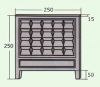 ПЛИТЫ ЗАБОРАПЛИТЫ ЗАБОРАПЛИТЫ ЗАБОРАПЛИТЫ ЗАБОРАПЛИТЫ ЗАБОРАПЛИТЫ ЗАБОРАПЛИТЫ ЗАБОРАПО 2,51,4402500*160*25002500*160*25002500*160*250016700ПО 4,02,1604000*160*20004000*160*20004000*160*200023500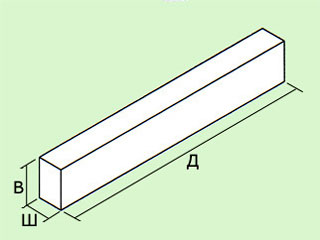 ПЕРЕМЫЧКИПЕРЕМЫЧКИПЕРЕМЫЧКИПЕРЕМЫЧКИПЕРЕМЫЧКИПЕРЕМЫЧКИПЕРЕМЫЧКИ5ПБ 18-27п0,1000,2501800*250*2201800*250*2201800*250*22037005ПБ 21-27п0,1140,2852100*250*2202100*250*2202100*250*22043005ПБ 25-27п0,3382500*250*2202500*250*2202500*250*22053505ПБ 27-27п0,3752500*250*2202500*250*2202500*250*22063505ПБ 30-27п0,1640,4103000*250*2203000*250*2203000*250*22075504ПБ 30-4п0,2803000*120*2903000*120*2903000*120*29046503ПБ 13-37п0,0340,0801300*120*2201300*120*2201300*120*22014003ПБ 16-37п0,0410,0981600*120*2201600*120*2201600*120*22018503ПБ 18-37п0,0480,1151800*120*2201800*120*2201800*120*22020803ПБ 21-8п0,0550,1372100*120*2202100*120*2202100*120*22022503ПБ 22-8п0,1402200*120*2202200*120*2202200*120*22024503ПБ 25-8п0,0650,1592500*120*2202500*120*2202500*120*22026003ПБ 27-8п0,0720,1802700*120*2202700*120*2202700*120*22030003ПБ 30-8п0,1972300*120*2202300*120*2202300*120*22033003ПБ 34-4п0,2223400*120*2203400*120*2203400*120*22036003ПБ 36-4п0,2403600*120*2203600*120*2203600*120*22038503ПБ 39-8п0,2573900*120*2203900*120*2203900*120*22041002ПБ 10-1п1,0170,0241000*120*1401000*120*1401000*120*1407802ПБ 13-1п0,0220,0541300*120*1401300*120*1401300*120*1409502ПБ 16-2п0,0260,0651600*120*1401600*120*1401600*120*14011502ПБ 17-2п0,0280,0411700*120*1401700*120*1401700*120*14012502ПБ 18-3п0,0671800*120*1401800*120*1401800*120*14013502ПБ 19-3п0,0330,0811900*120*1401900*120*1401900*120*14014002ПБ 22-3п0,0370,0922200*120*1402200*120*1402200*120*14016002ПБ 25-3п0,0410,1032500*120*1402500*120*1402500*120*1401800Пригруз 1,251,0081200*1200*5001200*1200*5001200*1200*5003800Эскиз изделияНаименованиеОбъем м3Вес, тРазмер Д*Ш*ВРазмер Д*Ш*ВРазмер Д*Ш*ВЦена изделия, в т.ч НДС (20%), руб.СТАКАНЫСТАКАНЫСТАКАНЫСТАКАНЫСТАКАНЫСТАКАНЫСТАКАНЫ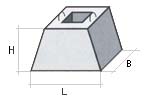 СФК-130,7001300*1300*5501300*1300*5501300*1300*5505500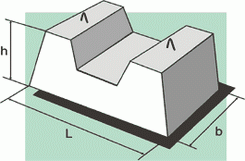 СФК-13У0,7001300*1300*4501300*1300*4501300*1300*4506950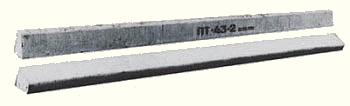 ПРИСТАВКА К ДЕРЕВЯННЫМ ОПОРАМПРИСТАВКА К ДЕРЕВЯННЫМ ОПОРАМПРИСТАВКА К ДЕРЕВЯННЫМ ОПОРАМПРИСТАВКА К ДЕРЕВЯННЫМ ОПОРАМПРИСТАВКА К ДЕРЕВЯННЫМ ОПОРАМПРИСТАВКА К ДЕРЕВЯННЫМ ОПОРАМПРИСТАВКА К ДЕРЕВЯННЫМ ОПОРАМПТ17-4,250,3124250*170*-4250*170*-4250*170*-5300ПТ17-3,250,2403250*170*-3250*170*-3250*170*-4900СВАИСВАИСВАИСВАИСВАИСВАИСВАИ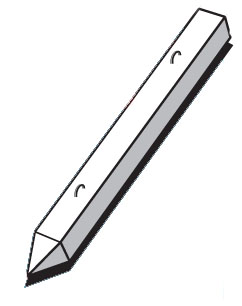 НаименованиеОбъем м3Вес, тРазмер Д*Ш*Арматурная нагрузкаРазмер Д*Ш*Арматурная нагрузкаРазмер Д*Ш*Арматурная нагрузкаЦена изделия, в т.ч НДС (20%), рубС30-30-80,6723000*30*33000*30*33000*30*38300С40-30-80,8884000*30*34000*30*34000*30*39500С50-30-81,1045000*30*35000*30*35000*30*312900С60-30-81,3206000*30*36000*30*36000*30*314500С70-30-81,5367000*30*47000*30*47000*30*416500С80-30-81,7528000*30*48000*30*48000*30*419950СВЕТОВЫЕ ОПОРЫСВЕТОВЫЕ ОПОРЫСВЕТОВЫЕ ОПОРЫСВЕТОВЫЕ ОПОРЫСВЕТОВЫЕ ОПОРЫСВЕТОВЫЕ ОПОРЫСВЕТОВЫЕ ОПОРЫМаркаОбъем м3длинаРасчетный изгибающий момент тс.м*массаРасчетный изгибающий момент тс.м*массаРасчетный изгибающий момент тс.м*массаЦена изделия, в т.ч НДС (20%), рубСВ 95-3-А0,3695003,0*0,9003,0*0,9003,0*0,90018000СВ 110-3,5-А0,45110003,5*1,1253,5*1,1253,5*1,12520000СВ 110-5-А0,45110005,0*1,1255,0*1,1255,0*1,12523000Эскиз изделияНаименованиеОбъем м3Вес, тРазмер Д*Ш*ВРазмер Д*Ш*ВРазмер Д*Ш*ВЦена изделия, в т.ч НДС (20%), рубЛЕСТНИЧНЫЙ МАРШЛЕСТНИЧНЫЙ МАРШЛЕСТНИЧНЫЙ МАРШЛЕСТНИЧНЫЙ МАРШЛЕСТНИЧНЫЙ МАРШЛЕСТНИЧНЫЙ МАРШЛЕСТНИЧНЫЙ МАРШ1ЛМ 30.12.15-41,7003000*1200*2503000*1200*2503000*1200*25016500ЛЕСТНИЧНЫЕ СТУПЕНИЛЕСТНИЧНЫЕ СТУПЕНИЛЕСТНИЧНЫЕ СТУПЕНИЛЕСТНИЧНЫЕ СТУПЕНИЛЕСТНИЧНЫЕ СТУПЕНИЛЕСТНИЧНЫЕ СТУПЕНИЛЕСТНИЧНЫЕ СТУПЕНИЛС-100,110950*330*145950*330*145950*330*1451700ЛС-110,0460,1201050*330*1451050*330*1451050*330*1451950ЛС-120,0530,1301150*330*1451150*330*1451150*330*1452000ЛС-130,1401250*330*1451250*330*1451250*330*1452450ЛС-140,0600,1501350*330*1451350*330*1451350*330*1452750ЛС-150,0660,1601450*330*1451450*330*1451450*330*1452900ПЛИТА ДОРОЖНАЯПЛИТА ДОРОЖНАЯПЛИТА ДОРОЖНАЯПЛИТА ДОРОЖНАЯПЛИТА ДОРОЖНАЯПЛИТА ДОРОЖНАЯПЛИТА ДОРОЖНАЯПД-62,2602500*1750*2202500*1750*2202500*1750*22034500Эскиз изделияНаименованиеОбъем м3Вес, тРазмер Д*Ш*ВРазмер Д*Ш*ВРазмер Д*Ш*ВЦена изделия, в т.ч НДС (20%), руб.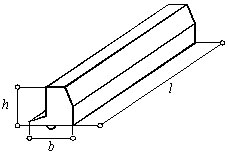 БОРДЮРЫ ДОРОЖНЫЕБОРДЮРЫ ДОРОЖНЫЕБОРДЮРЫ ДОРОЖНЫЕБОРДЮРЫ ДОРОЖНЫЕБОРДЮРЫ ДОРОЖНЫЕБОРДЮРЫ ДОРОЖНЫЕБОРДЮРЫ ДОРОЖНЫЕБР 100-30-15 Д (У)0,0430,1101000*150*3001000*150*3001000*150*3001350БР 300-30-29 Д (У)0,1880,4003000*300*2903000*300*2903000*300*2904900БР 300-30-32 Д с пяткой (У)0,1880,4703000*300*3203000*300*3203000*300*3205550БР100-20-8 Т (У)0,0160,0401000*200*801000*200*801000*200*80730ПБ:БР 60-20-8 Т (Т)0,023600*200*80600*200*80600*200*80350ПБ: БР 100-30-18 Д 0,0520,1201000*300*1801000*300*1801000*300*1801350ПБ: БР 100-30-15 Д0,0430,1101000*300*1501000*300*1501000*300*1501100ПБ: БР 100-20-8 Т0,0160,0401000*200*801000*200*801000*200*80580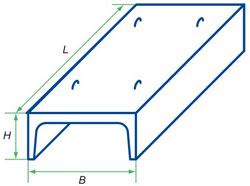 ЛОТКИЛОТКИЛОТКИЛОТКИЛОТКИЛОТКИЛОТКИЛ 1-80,1301000*400*3501000*400*3501000*400*3502500Л 1-8-270,4002670*420*3602670*420*3602670*420*3605200Л 2-8-270,1700,4202670*570*3602670*570*3602670*570*3605800Л 2-80,4002000*500*4002000*500*4002000*500*4005250Л 4-8-270,3200,8002670*780*5302670*780*5302670*780*5309800Л 4-15-270,3200,8002670*780*5302670*780*5302670*780*53010200Л 4д-80,270740*780*530740*780*530740*780*5304200Л 6-8-270,4401,0002670*1160*5302670*1160*5302670*1160*53014500Л 7-8-270,4801,1502670*1160*6802670*1160*6802670*1160*68015750Л 7д-80,1400,310720*1160*680720*1160*680720*1160*6805200Л 11-15-270,6501,5802670*1480*7002670*1480*7002670*1480*70027800Л 11-8-270,6501,5802670*1480*7002670*1480*7002670*1480*70023700Л 11д-80,1800,560720*1480*700720*1480*700720*1480*7007800Л 12-8-270,8802,2002670*1480*10102670*1480*10102670*1480*101029700Л 12д-80,600720*1480*1010720*1480*1010720*1480*101012800Л 15-8-271,0102,2002670*1840*7202670*1840*7202670*1840*72034750Л 16-8-271,1502,7502670*1840*10302670*1840*10302670*1840*103039000Лоток МПЛ Тип 0.750,3100,8001500*700*8501500*700*8501500*700*85010800Лоток МПЛ Тип 1,250,4101,0001500*700*13501500*700*13501500*700*135014000Лоток МПЛ Тип 1,51,1001500*700*16001500*700*16001500*700*160016700ЛК 75-30-300,080740*280*280740*280*280740*280*2801500ЛК 75-30-450,090740*280*450740*280*450740*280*4501850ЛК 75-60-43740*580*740*580*740*580*2750ЛК 75-60-600,230740*580*580740*580*580740*580*5804000ЛК 75-60-900,380740*580*880740*580*880740*580*8806000ЛК 75-90-600,280740*880*580740*880*580740*880*5804350ЛК 75-90-900,430740*880*880740*880*880740*880*8806750ЛК 75-120-90-40,500740*1180*880740*1180*880740*1180*8808600ЛК 75-150-90-40,630740*1480*880740*1480*880740*1480*8809800ЛК 75-180-90-40,730740*1780*880740*1780*880740*1780*88013000ЛК 150-30-30-10,1651500*300*3001500*300*3001500*300*3003000ЛК 300-45-300,4502990*430*2802990*430*2802990*430*2806000ЛК 300-30-450,5002990*300*4302990*300*4302990*300*4306150Эскиз изделияНаименованиеОбъем м3Вес, тРазмер Д*Ш*ВРазмер Д*Ш*ВРазмер Д*Ш*ВЦена изделия, в т.ч НДС (20%), руб.ЛК 300-45-45-10,2400,5802990*430*4302990*430*4302990*430*4306650ЛК 300-45-60-10,3200,8002990*430*5802990*430*5802990*430*5808750ЛК 300-45-60-60,3200,8002990*430*5802990*430*5802990*430*58010800ЛК 300-60-45-30,2700,6802990*580*4302990*580*4302990*580*4308150ЛК 300-60-60-10,3500,8802990*580*5802990*580*5802990*580*5809600ЛК 300-60-60-40,3500,8802990*580*5802990*580*5802990*580*58010200ЛК 300-90-452990*880*4302990*880*4302990*880*43010500ЛК 300-90-600,4501,1302990*880*5802990*880*5802990*880*58012850ЛК 300-90-90-10,6801,7002990*880*8802990*880*8802990*880*88016900ЛК 300-90-90-606801,7002990*880*8802990*880*8802990*880*88020000ЛК 300-120-120-42,7002990*1180*11802990*1180*11802990*1180*118032000ЛК 300-120-60-30,6201,5502990*1180*5802990*1180*5802990*1180*58017000ЛК 300-120-901,9802990*1180*8802990*1180*8802990*1180*88023800ЛК 300-150-90-32,5002990*1480*8802990*1480*8802990*1480*88028800ЛК 300-150-90-42,5002990*1480*8802990*1480*8802990*1480*88030800ЛК 300-150-90-92,5002990*1480*8802990*1480*8802990*1480*88033000ЛК 300-150-1202,9002990*1480*11802990*1480*11802990*1480*118037500ЛК 300-210-90-43,4502990*2080*8802990*2080*8802990*2080*88043000ЛК 300-210-120-54,1002990*2080*11802990*2080*11802990*2080*118055500ЛК 300-180-90-42,9002990*1780*8802990*1780*8802990*1780*88038300ЛК 300-240-120-44,7302990*2380*11802990*2380*11802990*2380*118062500ЛК 300-360-120-47,5802990*3580*11802990*3580*11802990*3580*1180107800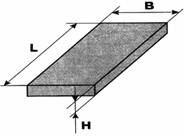 ПЛИТЫ ПЕРЕКРЫТИЯ К ЛОТКАМПЛИТЫ ПЕРЕКРЫТИЯ К ЛОТКАМПЛИТЫ ПЕРЕКРЫТИЯ К ЛОТКАМПЛИТЫ ПЕРЕКРЫТИЯ К ЛОТКАМПЛИТЫ ПЕРЕКРЫТИЯ К ЛОТКАМПЛИТЫ ПЕРЕКРЫТИЯ К ЛОТКАМПЛИТЫ ПЕРЕКРЫТИЯ К ЛОТКАМКрышка ВП16-18 ц1,1501600*1800*1601600*1800*1601600*1800*16018000П 2-150,080740*420*100740*420*100740*420*1001500П4-150,110740*570*100740*570*100740*570*1002100П3-8-13,50,1471345*570*801345*570*801345*570*802900П5-8-13,50,1001345*420*701345*420*701345*420*702850П5-8-270,1700,5302690*870*1002690*870*1002690*870*1007300П5д-80,100740*870*100740*870*100740*870*1002400П6-15-270,7002690*780*1202690*780*1202690*780*1209600П6д-15б0,170740*780*120740*780*120740*780*1203150П8-8-270,3300,8002690*1160*1002690*1160*1002690*1160*10011300П8-11-270,3300,8002690*1160*1002690*1160*1002690*1160*10012200П8-15-270,8502690*11600*1202690*11600*1202690*11600*12013000П8д-80,0900,240740*1160*100740*1160*100740*1160*1003500П9-15-271,0402670*1160*1202670*1160*1202670*1160*12016000П9д-150,740740*1160*120740*1160*120740*1160*1204850П11-8-270,4201,2002690*1480*1002690*1480*1002690*1480*10014000П11д-80,1100,270740*1480*100740*1480*100740*1480*1004350П12-11-271,7502690*1480*1602690*1480*1602690*1480*16023500П12-15-271,7502690*1480*1602690*1480*1602690*1480*16023900П12д-150,440740*1480*160740*1480*160740*1480*1607800П15-8-270,6201,5502690*1840*1202690*1840*1202690*1840*12022000П15д-80,1600,410740*1840*180740*1840*180740*1840*1809500П16-8-272,3202690*1840*1802690*1840*1802690*1840*18036500П18-8-272,2752690*1870*1202690*1870*1202690*1870*12033900Эскиз изделияНаименованиеОбъем м3Вес, тРазмер Д*Ш*ВРазмер Д*Ш*ВРазмер Д*Ш*ВЦена изделия, в т.ч НДС (20%), руб.П21-8-271,1002,9402690*2550*1602690*2550*1602690*2550*16037900П40-6-1000,0501000*400*601000*400*601000*400*602000П50-7-1000,0901000*510*701000*510*701000*510*702500ПТУ210.120.12-60,6902060*1180*1202060*1180*1202060*1180*12011950ПТУ180.880.10-60,3671780*880*1001780*880*1001780*880*1006900ПТО200.240.14-61,6802000*2380*1402000*2380*1402000*2380*14028150ПТО150.240.14-61,2331480*2380*1401480*2380*1401480*2380*14024000ПТО150.180.14-60,9221480*1780*1401480*1780*1401480*1780*14015500ПТО150.150.12-60,6241480*1480*1401480*1480*1401480*1480*14010500ПТ75.45.6-60,1900,050740*430*60740*430*60740*430*601500ПТ75.45.6-150,1900,050740*430*60740*430*60740*430*601900ПТ75.60.8-150,0340,090740*580*80740*580*80740*580*801950ПТ75.90.10-150,0650,160740*880*100740*880*100740*880*1003000ПТ75.120.12-30,1100,260740*1180*120740*1180*120740*1180*1204900ПТ75.150.12-60,330740*1480*120740*1480*120740*1480*1205700ПТ75.150.12-1,50,330740*1480*120740*1480*120740*1480*1204500ПТ75.150.14-6740*1480*140740*1480*140740*1480*1407700ПТ75.180.14-60,450740*1780*140740*1780*140740*1780*1408500ПТ75.180.20-150,500740*1780*200740*1780*200740*1780*20011850ПТ75.210.20-150,780740*2080*200740*2080*200740*2080*20012100ПТ75.210.14-30,550740*2080*140740*2080*140740*2080*1409000ПТ75.240.14-30,630740*2380*140740*2380*140740*2380*1408600ПТ75.240.14-60,630740*2380*140740*2380*140740*2380*1409900ПТ75.300.16-3740*2980*160740*2980*160740*2980*1609900ПТ300.90.10-60,2601,0502990*880*1202990*880*1202990*880*1209950ПТ300.90.10-30,2601,0502990*880*1202990*880*1202990*880*1208750ПТ300.120.12-90,4201,0502990*1180*1202990*1180*1202990*1180*12015350ПТ300.150.12-10,4201,0502990*1480*1202990*1480*1202990*1480*12019950ПТ300.150.14-90,4201,0502990*1480*1402990*1480*1402990*1480*14022950ПТ300.180.14-62980*1780*1402980*1780*1402980*1780*14025000ПТ300.180.14-92980*1780*1402980*1780*1402980*1780*14026350ПТ 300.180.20-152980*1790*2002980*1790*2002980*1790*20035000ПТ300.210.20-123,1002990*2080*2002990*2080*2002990*2080*20041500ПТ300.210.14-62900*2080*1402900*2080*1402900*2080*14031850ПТ300.240.14-61,0002,5002900*2380*1402900*2380*1402900*2380*14035000ПДУ140.150.12-60,6001480*1350*1201480*1350*1201480*1350*1209750ПДУ110.120.12-60,3701180*1100*1201180*1100*1201180*1100*1206700ПП40,1201150*400*1001150*400*1001150*400*1002350ПП50,1501450*400*1001450*400*1001450*400*1002900ПП70,2002050*400*1002050*400*1002050*400*1003950ПЛИТЫ ПЕРЕКРЫТИЯ КАМЕР ТЕПЛОВЫХ СЕТЕЙПЛИТЫ ПЕРЕКРЫТИЯ КАМЕР ТЕПЛОВЫХ СЕТЕЙПЛИТЫ ПЕРЕКРЫТИЯ КАМЕР ТЕПЛОВЫХ СЕТЕЙПЛИТЫ ПЕРЕКРЫТИЯ КАМЕР ТЕПЛОВЫХ СЕТЕЙПЛИТЫ ПЕРЕКРЫТИЯ КАМЕР ТЕПЛОВЫХ СЕТЕЙПЛИТЫ ПЕРЕКРЫТИЯ КАМЕР ТЕПЛОВЫХ СЕТЕЙПЛИТЫ ПЕРЕКРЫТИЯ КАМЕР ТЕПЛОВЫХ СЕТЕЙП 18-10,3730,9301800*1150*1801800*1150*1801800*1150*18013350П 21-10,4301,0802100*1150*1802100*1150*1802100*1150*18015950П 25-119350П 24-10,5001,2502400*1150*1802400*1150*1802400*1150*18018000П 27-10,5601,4002700*1150*1802700*1150*1802700*1150*18020350П 30-10,7601,9003000*1150*2203000*1150*2203000*1150*22028300П 33-10,8402,0803300*1150*2203300*1150*2203300*1150*22030800П 36-10,9102,2803600*1150*2203600*1150*2203600*1150*22038000П 39-10,9902,4803900*1150*2203900*1150*2203900*1150*22039200П 42-11,0602,6504200*1150*2204200*1150*2204200*1150*22048850НаименованиеОбъем м3Вес, тРазмер Д*Ш*ВРазмер Д*Ш*ВРазмер Д*Ш*ВЦена изделия, в т.ч НДС (20%), руб.П 45-11,1402,8504500*1150*2204500*1150*2204500*1150*22053200ПО 40,6101,5302300*1500*2002300*1500*2002300*1500*20028350ПО 18-10,9201800*1150*1801800*1150*1801800*1150*18013800ПО 21-11,0402100*1150*1802100*1150*1802100*1150*18015950ПО 24-11,2402400*1150*1802400*1150*1802400*1150*18018300ПО 27-10,4901,3802700*1150*1802700*1150*1802700*1150*18020850ПО 30-10,6801,7503000*1150*2203000*1150*2203000*1150*22027300ПО 33-10,7702,0503300*1150*2203300*1150*2203300*1150*22033000ПО 36-10,8302,2503600*1150*2203600*1150*2203600*1150*22037350ПО 39-10,9102,4503900*1150*2203900*1150*2203900*1150*22037350ПО 42-10,9802,5504200*1150*2204200*1150*2204200*1150*22044000ПО 45-11,1402,6504500*1150*2204500*1150*2204500*1150*22048000ПО 27-1-21,3802700*1150*1802700*1150*1802700*1150*18020400ПО 30-1-20,6001,7503000*1150*2203000*1150*2203000*1150*22026350ПО 33-1-20,6602,0303300*1150*2203300*1150*2203300*1150*22032000ПО 36-1-20,7302,0503600*1150*2203600*1150*2203600*1150*22036000ПО 39-1-22,3203900*1150*2203900*1150*2203900*1150*22037150ПО 42-1-22,4304200*1150*2204200*1150*2204200*1150*22047500ПО 45-1-21,1002,4604500*1150*2204500*1150*2204500*1150*22048300                                 Кольца колодцев                                 Кольца колодцев                                 Кольца колодцев                                 Кольца колодцев                                 Кольца колодцев                                 Кольца колодцев                                 Кольца колодцевМАРКАОбъём  м3Вес, тРазмеры (мм)Размеры (мм)Размеры (мм)ЦЕНАруб с НДСМАРКАОбъём  м3Вес, тDвнешDвнутрHЦЕНАруб с НДС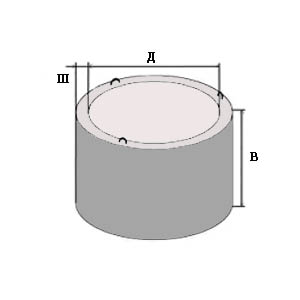 КС 7-30,0500,1618407003003200КС 7-60,1000,3228407006004400КС 7-90,1500,4108407008905450КС 10-30,0800,370120010004005200КС 10-60,1600,550120010006005450КС 10-90,2400,730120010009005600КС 15-30,2550,650170015003007400КС 15-60,2650,660170015006007650КС 15-90,4000,990170015009008850КС 20-90,5901,7502400200090018600КС 20-60,3901,9902400200060012600КО-60,0200,048840580701550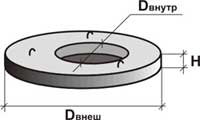               ПЛИТЫ ПЕРЕКРЫТИЯ КОЛОДЦЕВ              ПЛИТЫ ПЕРЕКРЫТИЯ КОЛОДЦЕВ              ПЛИТЫ ПЕРЕКРЫТИЯ КОЛОДЦЕВ              ПЛИТЫ ПЕРЕКРЫТИЯ КОЛОДЦЕВ              ПЛИТЫ ПЕРЕКРЫТИЯ КОЛОДЦЕВ              ПЛИТЫ ПЕРЕКРЫТИЯ КОЛОДЦЕВ              ПЛИТЫ ПЕРЕКРЫТИЯ КОЛОДЦЕВ1ПП10-20,1000,340120070015049001ПП15-20,2700,670170070015085501ПП20-20,5101,350220070015018400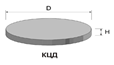                           ДНО КОЛОДЦЕВ                          ДНО КОЛОДЦЕВ                          ДНО КОЛОДЦЕВ                          ДНО КОЛОДЦЕВ                          ДНО КОЛОДЦЕВ                          ДНО КОЛОДЦЕВ                          ДНО КОЛОДЦЕВПП 080 (крышка)0,072800-601800ПН 100,1800,4001200-1506400ПН 150,3800,7301700-1509600ПН 200,5901,3802200-15019700Эскиз изделияНаименованиеОбъем м3Вес, тРазмер Д*Ш*ВРазмер Д*Ш*ВРазмер Д*Ш*ВЦена изделия, в т.ч НДС (20%), руб.                       ПРОГОНЫ                       ПРОГОНЫ                       ПРОГОНЫ                       ПРОГОНЫ                       ПРОГОНЫ                       ПРОГОНЫ                       ПРОГОНЫПРГ 28.1,3-4т0,1000,2402800*120*3002800*120*3002800*120*3006950ПРГ 30.1,4-4т0,3503000*120*4003000*120*4003000*120*4007600ПРГ 32.1,4-4т0,1530,3803180*120*4003180*120*4003180*120*4008000ПРГ 36.1,4-4т0,1710,4303580*120*4003580*120*4003580*120*4008800ПРГ 60.1,4-5т36000                     ОПОРНАЯ ПОДУШКА                      ОПОРНАЯ ПОДУШКА                      ОПОРНАЯ ПОДУШКА                      ОПОРНАЯ ПОДУШКА                      ОПОРНАЯ ПОДУШКА                      ОПОРНАЯ ПОДУШКА                      ОПОРНАЯ ПОДУШКА ОП-10,0040,010200*200*90200*200*90200*200*90850ОП-20,0050,013300*200*90300*200*90300*200*901000ОП-30,0150,040400*400*90400*400*90400*400*901700ОП-40,090500*500*140500*500*140500*500*1402900ОП-50,130650*550*140650*550*140650*550*1403700ОП-60,180750*650*140750*650*140750*650*1405300ОП-70,023850*750*140850*750*140850*750*1406500ОП-80,6501050*850*2901050*850*2901050*850*29010900ОП-91,1301350*1150*2901350*1150*2901350*1150*29017000